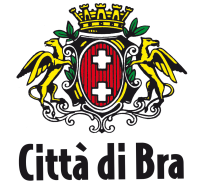 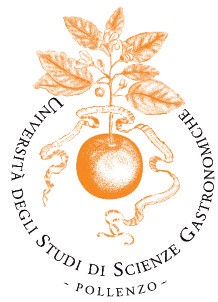 MODULO DI PARTECIPAZIONE “io esco…”(passeggiate nella natura per ragazzi e ragazze dagli 8 ai 14 anni)Da inviare per mail a: bracuneo@uisp.itIl sottoscritto genitore/tutore legaleall’iniziativa “io esco… - itinerari esplorativi” nelle seguenti date (crocettare la/le casella/e scelte): Bra,.................................... 				  Firma del genitore/tutore............................................ -------------------------------------------------------------------------------------------Il sottoscritto genitore/tutore legale CHIEDE di ammettere il figlio minore come socio ordinario della UISP. Dichiara di aver preso visione dello Statuto e del Regolamento e di accettarne il contenuto.DICHIARA di aver ricevuto l’informativa sui diritti connessi al trattamento dei dati personali da parte dell’Ente, trattamento finalizzato alla gestione del rapporto associativo e all’adempimento di ogni obbligo di legge ed esprime il proprio consenso al trattamento dei dati personali per le finalità sopra descritte ai sensi della legge sulla privacy.AUTORIZZA all’utilizzo dell’immagine e alla pubblicazione, in qualsiasi forma, di immagini che ritraggono il figlio nello svolgimento delle attività associative, purché la pubblicazione non avvenga per perseguire finalità di natura economica.Bra,.................................... 				  Firma del genitore/tutore..........................................CognomeNomeNomeNomeCHIEDE di far partecipare suo/a figlio/aCHIEDE di far partecipare suo/a figlio/aCHIEDE di far partecipare suo/a figlio/aCHIEDE di far partecipare suo/a figlio/aCHIEDE di far partecipare suo/a figlio/aCHIEDE di far partecipare suo/a figlio/aCHIEDE di far partecipare suo/a figlio/aCHIEDE di far partecipare suo/a figlio/aCHIEDE di far partecipare suo/a figlio/aCHIEDE di far partecipare suo/a figlio/aCHIEDE di far partecipare suo/a figlio/aCHIEDE di far partecipare suo/a figlio/aCognomeNomeNomeNomeNato/ailililResidente inVia e n.Via e n.Via e n.Codice FiscaleCodice FiscaleMailCellulareCellulareCellulareEventuali allergie alimentariEventuali allergie alimentariEventuali allergie alimentariEventuali allergie alimentariGiovedì 17/6Giovedì 24/6Giovedì 1/7Giovedì 8/7Giovedì 15/7CognomeNome